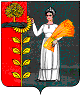 		РОССИЙСКАЯ ФЕДЕРАЦИЯСОВЕТ ДЕПУТАТОВ СЕЛЬСКОГО ПОСЕЛЕНИЯПЕТРОВСКИЙ СЕЛЬСОВЕТДобринского муниципального района Липецкой области32-cессия    VI  созываР Е Ш Е Н И Е    27.03.2023                               п.свх. Петровский                      №  105 -рсО признании утратившими силу некоторых решенийСовета депутатов сельского поселения Петровский сельсоветДобринского муниципального районаВ целях приведения в соответствие с действующим законодательством нормативной правовой базы Совета депутатов сельского поселения Петровский сельсовет, руководствуясь Федеральным законом от 6 октября 2003 года № 131-ФЗ «Об общих принципах организации местного самоуправления в Российской Федерации»,Уставом сельского поселения Петровский сельсовет, учитывая решение постоянной комиссии по правовым вопросам, местному самоуправлению, работе с депутатами и делам семьи, детства, молодежи, Совет депутатов сельского поселения Петровский сельсоветР Е Ш И Л:1. Признать утратившими силу решения Совета депутатов сельского поселения Петровский сельсовет:- решение № 42-рс от 20.12.2016г. " О Положении о пенсионном обеспечении выборного должностного лица местного самоуправления и муниципальных служащих администрации сельского поселения Петровский сельсовет Добринского муниципального района Липецкой области",- решение № 63-рс от 28.03.2022г. " О внесении изменений в Положение «О муниципальном контроле в сфере благоустройства на территории сельского поселения Петровский сельсовет Добринского муниципального района Липецкой области»";- решение № 74-рс от 13.07.2022г. " О внесении изменений в Положение «О муниципальном контроле в сфере благоустройства на территории сельского поселения Петровский сельсовет Добринского муниципального района Липецкой области»".Председатель Совета депутатов  сельского поселения Петровский         сельсовет                                           С.Ю.Мерчук                                                 